Welcome to HBCJuly 23, 2023Highland Baptist Church 1500 Husband Road, Paducah, KY 42003Phone 270-442-6444 – Fax 270-442-3373           Pastor			   	                  Dr. Richard Beck           Song Leader                                                      Mr. Carl Wilson           Music Director                               Dr. Carolyn Watson-NickellBlessed is the nation whose God is the LORD                                                                                          Psalm 33:12;--------------------------------------------------------------------------------------- 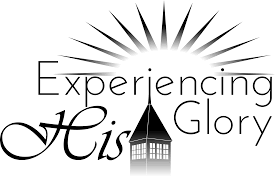 Sunday		 10:30 Worship Service In Person and on Facebook Live  6:00 Sunday - VBS UnwindWednesday		 6:30 - Praying &Singing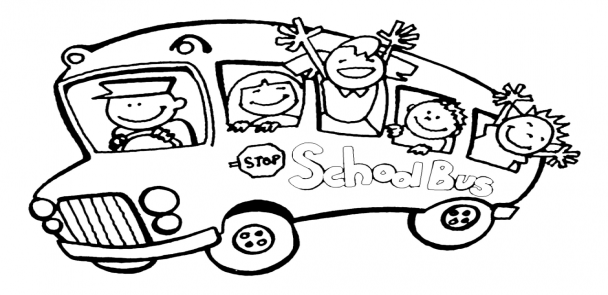 Will Not Be Long! PRAY FOR AMERICA - PRAY FOR REVIVALBIG THANKS to the HBC VBS 2023 Staff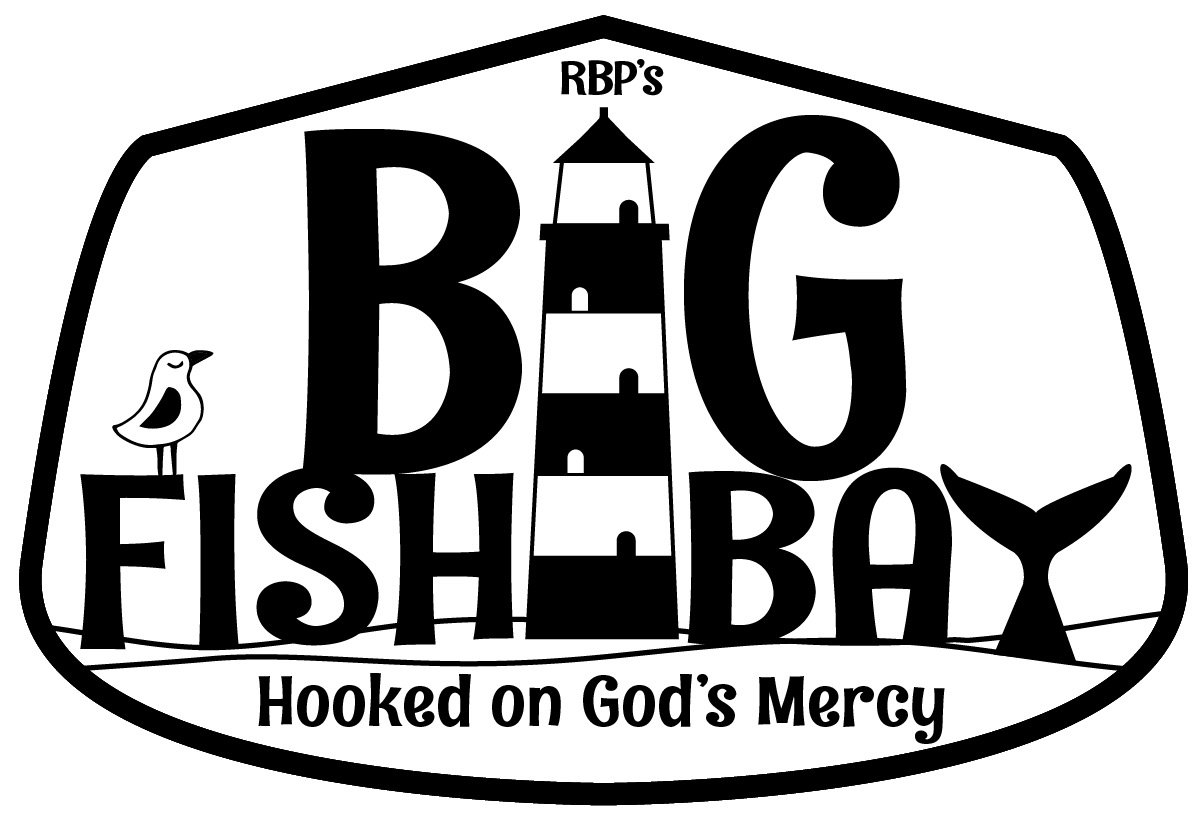 HBC 2023 VBS StaffCarol & Joy 			4 & 5 year olds  		 Janie & Gail  		1st & 2nd GradeMike & Julie & Carl 	3td - 6th GradeVirginia & Melissa 		CraftsDr. Carolyn 			MusicValerie 			Penny CounterJean & Jean 			Specialty Snacks H and Rick			SecurityLou 				RegistrationAdditional VolunteersMorgan --- Emma --- Lucy --- KamerynCarson --- & A Few Friends